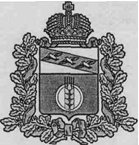 Администрация посёлка ИваниноКурчатовского района Курской областиПОСТАНОВЛЕНИЕ № 216«10» ноября 2020г.Об утверждении муниципальной программы «Энергосбережение и повышение энергетической эффективности в поселке Иванино Курчатовского района Курской области»В соответствии со статьей 179 Бюджетного кодекса Российской Федерации, постановлением Администрации поселка Иванино Курчатовского района Курской области от 02.11.2012 года №248 «Об утверждении перечня муниципальных программ поселка Иванино Курчатовского района Курской области», Администрация посёлка Иванино Курчатовского района Курской области ПОСТАНОВЛЯЕТ:1. Утвердить муниципальную программу «Энергосбережение и повышение энергетической эффективности в поселке Иванино Курчатовского района Курской области». 2. Признать утратившим силу с 01 января 2021 года постановление Администрации поселка Иванино Курчатовского района Курской области от 30.10.2019г. № 259 «Об утверждении муниципальной целевой программы «Энергосбережение и повышение энергетической эффективности на территории посёлка Иванино на 2018-2021 годы» с изменениями и дополнениями.3. Контроль над выполнением постановления оставляю за собой.4. Постановление вступает в силу с 1 января 2021 года и подлежит официальному опубликованию на сайте поселка Иванино (http://поселок-иванино.рф).Глава посёлка Иванино						В.П. ПыхтинПриложение к постановлению Администрации посёлка Иваниноот 10.11.2019г. № 216Муниципальная программа«Энергосбережение и повышение энергетической эффективности в поселке Иванино Курчатовского района Курской области»ПАСПОРТМуниципальной программы
 «Энергосбережение и повышение энергетической эффективности в поселке Иванино Курчатовского района Курской области»Раздел 1. Общая характеристика сферы реализации муниципальной программы, в том числе формулировки основных проблем в указанной сфере и прогноз ее развития.Программа энергосбережения - это единый комплекс организационных и технических мероприятий, направленных на экономически обоснованное потребление энергоресурсов, и является фундаментом планомерного снижения затратной части тарифов.В апреле 1996г. был принят федеральный Закон "Об энергосбережении", являющийся основным документом по реализации политики энергосбережения. При существующем уровне энергоемкости экономики и социальной сферы муниципального образования дальнейшие изменения стоимости топливно-энергетических и коммунальных ресурсов приведут к снижению эффективности бюджетных расходов, вызванному ростом доли затрат на оплату коммунальных услуг в общих затратах на муниципальное управление.Для решения проблемы необходимо осуществление комплекса мер по интенсификации энергосбережения, которые заключаются в разработке, принятии и реализации срочных согласованных действий по повышению энергетической эффективности при производстве, передаче и потреблении энергии и ресурсов других видов на территории посёлка Иванино.Основным инструментом управления энергосбережением является программно-целевой метод, предусматривающий разработку, принятие и исполнение муниципальных целевых программ энергосбережения.В предстоящий период на территории муниципального образования должны быть выполнены установленные Законом требования в части управления процессом энергосбережения, в том числе:- применение энергосберегающих технологий при проектировании, строительстве, реконструкции и капитальном ремонте объектов капитального строительства;	- проведение энергетических обследований;	- учет энергетических ресурсов;	- ведение энергетических паспортов;	- ведение топливно-энергетических балансов;	- нормирование потребления энергетических ресурсов.Необходимость решения проблемы энергосбережения программно-целевым методом обусловлена следующими причинами:1. Невозможностью комплексного решения проблемы в требуемые сроки за счет использования действующего рыночного механизма;2. Комплексным характером проблемы и необходимостью координации действий по ее решению.Повышение эффективности использования энергии и других видовресурсов требует координации действий поставщиков и потребителей ресурсов. В силу преимущественно монопольного характера рынка энергии и других коммунальных ресурсов без участия органа местного самоуправления баланс в отношениях поставщиков и потребителей ресурсов будет смещен в пользу поставщиков.3. Необходимостью обеспечить выполнение задач социально-экономического развития, поставленных на федеральном, региональном и местном уровне. Принятый Федеральный закон от 23.11.2009 № 261-ФЗ «Об энергосбережении и о повышении энергетической эффективности, и о внесении изменений в отдельные законодательные акты Российской Федерации» является основным документом, определяющим задачи долгосрочного социально-экономического развития в энергетической сфере, и прямо указывает, что мероприятия по энергосбережению и эффективному использованию энергии должны стать обязательной частью муниципальных программ.В настоящее время создание условий для повышения эффективности использования энергии и других видов ресурсов становится одной из приоритетных задач социально-экономического развития посёлка Иванино.Раздел 2. Приоритеты муниципальной политики в сфере реализации муниципальной программы, цели, задачи и показатели (индикаторы) достижения целей и решения задач, описание основных ожидаемых конечных результатов муниципальной программы, сроков и этапов реализации муниципальной программыОсновными целями муниципальной политики в сфере реализации муниципальной программы являются повышение энергетической эффективности при производстве, передаче и потреблении энергетических ресурсов в посёлке Иваниноза счет снижения в 2020-2025 годах удельных показателей энергоемкости и энергопотребления предприятий и организаций на 10 процентов, создание условий для перевода экономики и бюджетной сферы муниципального образования на энергосберегающий путь развития.Для достижения поставленных целей в ходе реализации Программы органу местного самоуправления необходимо решить следующие задачи:2.1 Проведение комплекса организационно-правовых мероприятий по управлению энергосбережением, в том числе создание системы показателей, характеризующих энергетическую эффективность при производстве, передаче и потреблении энергетических ресурсов, их мониторинга, а также сбора и анализа информации об энергоемкости экономики территории.Для этого в предстоящий период необходимо:- создание муниципальной нормативной базы и методического обеспечения энергосбережения, в том числе:- разработка и принятие системы муниципальных нормативных правовых актов, стимулирующих энергосбережение;- разработка, утверждение и внедрение примерных форм договоров на поставку топливно-энергетических и коммунальных ресурсов, направленных на стимулирование энергосбережения;- создание системы нормативно-методического обеспечения эффективного использования энергии и ресурсов, включая разработку норм освещения, стимулирующих применение энергосберегающих осветительных установок и решений;- подготовка кадров в области энергосбережения;2.2. Запрет на применение неэнергосберегающих технологий при модернизации, реконструкции и капитальном ремонте основных фондов.	Для решения данной задачи необходимо при согласовании проектов строительства, реконструкции, капитального ремонта, а также при приемке объектов капитального строительства ввести в практику применение требований по ресурсоэнергосбережению.2.3. Проведение энергоаудита, энергетических обследований, ведение энергетических паспортов.Для выполнения данной задачи необходимо организовать работу по:	- проведению энергетических обследований, составлению энергетических паспортов (в соответствии с утверждёнными Правительством РФ требованиями);2.4. Обеспечение учета всего объема потребляемых энергетических ресурсов.Для этого необходимо оснастить приборами учета коммунальных ресурсов и устройствами регулирования потребления тепловой энергии орган местного самоуправления, муниципальные казенные учреждения и перейти на расчеты между организациями муниципальной бюджетной сферы и поставщиками коммунальных ресурсов только по показаниям приборов учета.2.5. Организация ведения топливно-энергетических балансов.Для выполнения этой задачи необходимо обеспечить ведение топливно-энергетических балансов органа местного самоуправления, муниципальными казенными учреждениями, а также организациями, получающими поддержку из бюджета.2.6. Нормирование и установление обоснованных лимитов потребления энергетических ресурсов.Для выполнения данной задачи необходимо:- разработать методику нормирования и установления обоснованных нормативов и лимитов энергопотребления;В качестве ключевых показателей (индикаторов), характеризующих достижение поставленных целей и решения задач муниципальной программы, используются следующие показатели:1. Динамика энергоемкости производства товаров, работ, услуг. 2. Экономия электрической энергии в натуральном выражении.3. Экономия тепловой энергии в натуральном выражении.4. Экономия природного газа в натуральном выражении. Муниципальная программа реализуется в 2020-2025 годах.Основными конечными результатами реализации муниципальной программы являются:-сокращение энергоемкости производства товаров, работ, услуг к 2025 году;-экономия электрической энергии в натуральном выражении в 2025 году.Раздел 3. Сведения о показателях и индикаторах муниципальной программыОсновными базовыми показателями муниципальной программы являются:1. Динамика энергоемкости производства товаров, работ, услуг. 2. Экономия электрической энергии в натуральном выражении.Данные показатели определяют социально-экономическую и экологическую эффективность муниципальной программы и учитывают территориальные особенности при проведении энергосберегающих мероприятий.Экономия энергетических ресурсов в натуральном выражении рассчитывается относительно года, предшествующего году начала реализации программы согласно Методике расчета значений целевых показателей, в области энергосбережения и повышения энергетической эффективности, в том числе в сопоставимых условиях, утвержденной приказом Министерства Энергетики Российской Федерации от   30 июня 2014 г.  № 399 «Об утверждении методики расчета значений целевых показателей в области энергосбережения и повышения энергетической эффективности, в том числе в сопоставимых условиях», при этом экономия энергетических ресурсов рассчитывается нарастающим итогом, начиная с года начала реализации муниципальной программы.Расчет суммарной экономии энергетических ресурсов (электрическая, тепловая энергия, природный газ) в тоннах условного топлива производится по формуле: [(А.1.(t0) – А.1.(n))/ А.1.(t0)] *п2(t0);где,А.1. (t0) - энергоемкость производства товаров, работ, услуг в 2014 году;А.1. (n)) - энергоемкость производства товаров, работ, услуг в расчетном году;п2(t0) - суммарное потребление энергетических ресурсов в тоннах условного топлива в 2014 году.Расчет экономии по отдельным видам энергетических ресурсов производится в соответствии со среднестатистическим объемом данного вида энергоресурса в общем объеме потребляемых энергетических ресурсов:-электрическая энергия составляет – 04, млн.кВт,Показатели позволяют вести оценку эффективности выполнения муниципальной программы по следующим направлениям:-реализации потенциала энергосбережения;-определение эффективности использования ТЭР в жилом фонде, муниципальном секторе и коммунальном хозяйстве;-ведение работ в государственной информационной системе в области энергосбережения и повышения энергетической эффективности;-проведение информационно-просветительских мероприятий по пропаганде энергосбережения и повышению энергетической эффективности.Сведения о показателях (индикаторах) муниципальной программы, подпрограммы муниципальной программы и их значениях приведены в приложении № 1 к муниципальной программе.Раздел 4. Обобщенная характеристика основных мероприятий муниципальной программыВ рамках муниципальной программы выделяются основные мероприятия:1. Основное мероприятие 1 «Мероприятия в области энергосбережения», в рамках которого будут осуществляться:-проведение обязательных энергетических обследований;-внедрение энергосберегающих технологий и энергоэффективного оборудования в системах теплоснабжения, электроснабжения, освещения, водоснабжения и водоотведения, в т.ч. разработка ПСД.-проведение организационных мероприятий;-оснащение приборами учета;-внедрение энергосберегающих технологий и энергоэффективного оборудования в системах освещения;-внедрение энергосберегающих технологий и энергоэффективного оборудования в системах электроснабжения.Перечисленные основные мероприятия муниципальной программы реализуются в один этап в 2020 – 2025 годах.Необеспечение реализации рассматриваемых мероприятий приведет к невыполнению планируемых объемов экономии электрической энергии, тепловой энергии и воды.Раздел 5. Обобщенная характеристика мер государственного регулированияМеры государственного регулирования экономического характера в сфере реализации подпрограммы не предусматриваются.Сведения об основных мерах правового регулирования в сфере реализации муниципальной программы приведены в приложении №3 к муниципальной программе.Раздел 6. Прогноз сводных показателей муниципальных заданий по этапам реализации муниципальной программы (при оказании муниципальными учреждениями муниципальных услуг (работ) в рамках муниципальной программы)Не предусмотрено.Раздел 7. Информация об участии предприятий и организаций независимо от их организационно-правовых форм и форм собственности в реализации муниципальной программыВ рамках реализации муниципальной программы предусматривается участие учреждений, финансируемых из бюджета муниципального образования «поселок Иванино» Курчатовского района Курской области, организаций, отобранных в порядке, предусмотренном действующим законодательством, различных форм собственности, привлеченных на основе аукционов (по согласованию).Раздел 8. Обоснования выделения подпрограммВ соответствии с Федеральным законом от 23 ноября 2009 года N 261-ФЗ "Об энергосбережении и о повышении энергетической эффективности, и о внесении изменений в отдельные законодательные акты Российской Федерации" в 2012 году была разработана и реализовалась муниципальная программа «Энергосбережение и повышение энергетической эффективности в поселке Иванино Курчатовского района  Курской области на 2018 - 2021 годы». Указанная программа выполнила основную задачу по повышению эффективности использования энергетических ресурсов относительно уровня 2007 года.В соответствии с требованиями Федерального закона от 7 мая 2013 г. N 104-ФЗ "О внесении изменений в Бюджетный кодекс Российской Федерации и в отдельные законодательные акты Российской Федерации" в связи с совершенствованием бюджетного процесса" и введением в действие новой редакции статьи 179 Бюджетного кодекса Российской Федерации, продолжение реализации мероприятий, включенных в настоящее время в долгосрочные программы, с 2015 года будет возможно только в рамках муниципальных программ. Таким образом, нереализованные мероприятия 2020-2025 годов муниципальной программы "Энергосбережение и повышение энергетической эффективности в поселке Иванино Курчатовского района Курской области» на 2020 - 2025 годы включаются в соответствующую подпрограмму настоящей Программы.Раздел 9. Обоснование объема финансовых ресурсов, необходимых для реализации муниципальной программыОбъем бюджетных ассигнований на реализацию муниципальной программы в 2020-2025 годах за счет средств бюджета муниципального образования «поселок Иванино» Курчатовского район Курской области составляет 334 000 рублей, из них:2020 год – 84 000 рублей;2021 год – 50 000 рублей;2022 год – 50 000 рублей;2023 год – 50 000 рублей;2024 год – 50 000 рублей;2025 год – 50 000 рублей.Указанный объем средств необходим для:-снижения энергоемкости производства товаров, работ, услуг на 30% от уровня 2014 года;-выполнения требования законодательства об энергосбережении в части проведения обязательных энергетических обследований;-выполнения требования законодательства об энергосбережении в части установки приборов учета энергоресурсов.Объем финансирования Программы носит прогнозный характер и подлежит ежегодному уточнению.Внебюджетными источниками финансирования являются собственные средства энергокомпаний, а также предприятий промышленности, жилищного фонда, организаций агропромышленного комплекса и прочих хозяйствующих субъектов.Объемы финансирования по основным направлениям финансирования муниципальной программы относятся к капитальным вложениям и прочим расходам.Ресурсное обеспечение муниципальной программы за счет средств местного бюджета представлено в приложении № 2 к муниципальной программе.Раздел 10. Оценка степени влияния выделения дополнительных объемов ресурсов на показатели (индикаторы) муниципальной программы, состав и основные характеристики основных мероприятий муниципальной программыРеализация основных мероприятий муниципальной программы не предусматривает выделение дополнительных объемов ресурсов.Раздел 11. Анализ рисков реализации муниципальной программы (вероятных явлений, событий, процессов, не зависящих от ответственного исполнителя, участников муниципальной программы и негативно влияющих на основные параметры муниципальной программы) и описание мер управления рисками реализации муниципальной программы.Руководителем Программы является Администрация посёлка Иванино, которая несет ответственность за текущее управление реализацией Программы и ее конечные результаты, рациональное использование выделяемых на ее выполнение финансовых средств, определяет формы и методы управления реализацией Программы.Реализация мероприятий Программы осуществляется на основе:муниципальных контрактов (договоров), в соответствии с Федеральным законом от 21.07.2005 № 94-ФЗ «О размещении заказов на поставки товаров, выполнение работ, оказание услуг для государственных и муниципальных нужд»;Муниципальный заказчик Программы с учетом выделяемых на реализацию Программы финансовых средств ежегодно уточняет целевые показатели и затраты по мероприятиям Программы, механизм реализации Программы и состав ее исполнителей в докладе о результатах и основных направлениях деятельности главных распорядителей средств местного бюджета в установленном порядке.Отчет о ходе работ по Программе должен содержать:сведения о результатах реализации Программы за отчетный год;данные о целевом использовании и объемах привлеченных средств бюджетов всех уровней и внебюджетных источников;сведения о соответствии результатов фактическим затратам на реализацию Программы;сведения о соответствии фактических показателей реализации Программы показателям, установленным докладом о результативности;информацию о ходе и полноте выполнения мероприятий Программы;оценку эффективности результатов реализации Программы.Отчеты о ходе работ по Программе по результатам за год и за весь период действия Программы подготавливает муниципальный заказчик Программы и вносит соответствующий проект постановления Администрации посёлка Иванино в соответствии с Регламентом Администрации посёлка Иванино.Отчеты о ходе работ по Программе по результатам за год и за весь период действия Программы подлежат утверждению постановлением Администрации посёлка Иваниноне позднее одного месяца до дня внесения отчета об исполнении бюджета посёлка Иванино. Раздел 12. Методика оценки эффективности муниципальной программыОценка эффективности муниципальной программы основывается на необходимости проведения оценок по следующим направлениям:1. Степень достижения целей и решения задач муниципальной программы. Методика проведения оценки, в рамках данного направления, заключается в сопоставлении фактических значений показателей достижения целей и решения задач муниципальной программы с их плановыми значениями. Алгоритм проведения оценки можно представить в следующем виде: Рц = Рф / Рп*100, где:Рц - степень достижения цели муниципальной программы, %;Рф - фактическое значение индикатора цели муниципальной программы;Рп - плановое значение индикатора цели муниципальной программы. Рз=Рф/ Рп*100, где:Рз - степень достижения задачи муниципальной программы, %;Рф - фактическое значение показателя задачи муниципальной программы;Рп - плановое значение показателя задачи муниципальной программы.Для принятия решения о степени достижения целей и решения задач муниципальной программы используется следующая качественная шкала:2. Степень соответствия запланированному уровню затрат и эффективности использования средств местного бюджета. Методика проведения оценки, в рамках данного направления, заключается в сопоставлении плановых и фактических объемов финансирования основных мероприятий муниципальной программы.Алгоритм проведения оценки можно представить в следующем виде:З=Зф/Зп*100, где:З - степень соответствия запланированному уровню затрат и эффективности использования средств муниципального бюджета, %;Зф - фактическое значение объема финансовых ресурсов, направленных на реализацию основного мероприятия за отчетный период;Зп - плановое значение объема финансовых ресурсов, направленных на реализацию основного мероприятия за отчетный период.Для принятия решения о степени соответствия запланированному уровню затрат и эффективности использования средств районного бюджета на реализацию муниципальной программы (З)используется следующая качественная шкала:3. Степень реализации мероприятий (достижения ожидаемых непосредственных результатов их реализации) (Рм). Методика проведения оценки, в рамках данного направления, заключается в сопоставлении заявленных и фактических полученных результатов реализации основных мероприятий муниципальной программы. Для принятия решения о степени реализации мероприятий (достижения ожидаемых непосредственных результатов их реализации) (Рм), используется следующая качественная шкала:	Настоящая методика оценки реализации мероприятий муниципальной программы предназначена для определения достижения целей показателей (индикаторов).Данный анализ при проведении мониторинга реализации муниципальной программы является инструментом определения ее эффективности.Подпрограмма«Энергосбережение и повышение энергетической эффективности в поселке Иванино Курчатовского района Курской области на 2020-2025 годы»Муниципальной программы
 «Энергосбережение и повышение энергетической эффективности в поселке Иванино Курчатовского района Курской области»ПАСПОРТПодпрограммы
 «Энергосбережение и повышение энергетической эффективности в поселке Иванино Курчатовского района Курской области на 2020-2025 годы»Раздел 1. Общая характеристика сферы реализации подпрограммы, в том числе формулировки основных проблем в указанной сфере и прогноз ее развития.Программа энергосбережения - это единый комплекс организационных и технических мероприятий, направленных на экономически обоснованное потребление энергоресурсов, и является фундаментом планомерного снижения затратной части тарифов.В апреле 1996г. был принят федеральный Закон "Об энергосбережении", являющийся основным документом по реализации политики энергосбережения. При существующем уровне энергоемкости экономики и социальной сферы муниципального образования дальнейшие изменения стоимости топливно-энергетических и коммунальных ресурсов приведут к снижению эффективности бюджетных расходов, вызванному ростом доли затрат на оплату коммунальных услуг в общих затратах на муниципальное управление.Для решения проблемы необходимо осуществление комплекса мер по интенсификации энергосбережения, которые заключаются в разработке, принятии и реализации срочных согласованных действий по повышению энергетической эффективности при производстве, передаче и потреблении энергии и ресурсов других видов на территории посёлка Иванино.Основным инструментом управления энергосбережением является программно-целевой метод, предусматривающий разработку, принятие и исполнение муниципальных целевых программ энергосбережения.В предстоящий период на территории муниципального образования должны быть выполнены установленные Законом требования в части управления процессом энергосбережения, в том числе:- применение энергосберегающих технологий при проектировании, строительстве, реконструкции и капитальном ремонте объектов капитального строительства;	- проведение энергетических обследований;	- учет энергетических ресурсов;	- ведение энергетических паспортов;	- ведение топливно-энергетических балансов;	- нормирование потребления энергетических ресурсов.Необходимость решения проблемы энергосбережения программно-целевым методом обусловлена следующими причинами:1. Невозможностью комплексного решения проблемы в требуемые сроки за счет использования действующего рыночного механизма;2. Комплексным характером проблемы и необходимостью координации действий по ее решению.Повышение эффективности использования энергии и других видовресурсов требует координации действий поставщиков и потребителей ресурсов. В силу преимущественно монопольного характера рынка энергии и других коммунальных ресурсов без участия органа местного самоуправления баланс в отношениях поставщиков и потребителей ресурсов будет смещен в пользу поставщиков.3. Необходимостью обеспечить выполнение задач социально-экономического развития, поставленных на федеральном, региональном и местном уровне. Принятый Федеральный закон от 23.11.2009 № 261-ФЗ «Об энергосбережении и о повышении энергетической эффективности, и о внесении изменений в отдельные законодательные акты Российской Федерации» является основным документом, определяющим задачи долгосрочного социально-экономического развития в энергетической сфере, и прямо указывает, что мероприятия по энергосбережению и эффективному использованию энергии должны стать обязательной частью муниципальных программ.В настоящее время создание условий для повышения эффективности использования энергии и других видов ресурсов становится одной из приоритетных задач социально-экономического развития посёлка Иванино.Раздел 2. Приоритеты муниципальной политики в сфере реализации подпрограммы, цели, задачи и показатели (индикаторы) достижения целей и решения задач, описание основных ожидаемых конечных результатов подпрограммы, сроков и этапов реализации подпрограммыОсновными целями муниципальной политики в сфере реализации подпрограммы являются повышение энергетической эффективности при производстве, передаче и потреблении энергетических ресурсов в посёлке Иванино за счет снижения в 2020-2025 годах удельных показателей энергоемкости и энергопотребления предприятий и организаций на 10 процентов, создание условий для перевода экономики и бюджетной сферы муниципального образования на энергосберегающий путь развития.Для достижения поставленных целей в ходе реализации подпрограммы органу местного самоуправления необходимо решить следующие задачи:2.1 Проведение комплекса организационно-правовых мероприятий по управлению энергосбережением, в том числе создание системы показателей, характеризующих энергетическую эффективность при производстве, передаче и потреблении энергетических ресурсов, их мониторинга, а также сбора и анализа информации об энергоемкости экономики территории.Для этого в предстоящий период необходимо:- создание муниципальной нормативной базы и методического обеспечения энергосбережения, в том числе:- разработка и принятие системы муниципальных нормативных правовых актов, стимулирующих энергосбережение;- разработка, утверждение и внедрение примерных форм договоров на поставку топливно-энергетических и коммунальных ресурсов, направленных на стимулирование энергосбережения;- создание системы нормативно-методического обеспечения эффективного использования энергии и ресурсов, включая разработку норм освещения, стимулирующих применение энергосберегающих осветительных установок и решений;- подготовка кадров в области энергосбережения;2.2. Запрет на применение неэнергосберегающих технологий при модернизации, реконструкции и капитальном ремонте основных фондов.	Для решения данной задачи необходимо при согласовании проектов строительства, реконструкции, капитального ремонта, а также при приемке объектов капитального строительства ввести в практику применение требований по ресурсоэнергосбережению.2.3. Проведение энергоаудита, энергетических обследований, ведение энергетических паспортов.Для выполнения данной задачи необходимо организовать работу по:	- проведению энергетических обследований, составлению энергетических паспортов (в соответствии с утверждёнными Правительством РФ требованиями);2.4. Обеспечение учета всего объема потребляемых энергетических ресурсов.Для этого необходимо оснастить приборами учета коммунальных ресурсов и устройствами регулирования потребления тепловой энергии орган местного самоуправления, муниципальные казенные учреждения и перейти на расчеты между организациями муниципальной бюджетной сферы и поставщиками коммунальных ресурсов только по показаниям приборов учета.2.5. Организация ведения топливно-энергетических балансов.Для выполнения этой задачи необходимо обеспечить ведение топливно-энергетических балансов органа местного самоуправления, муниципальными казенными учреждениями, а также организациями, получающими поддержку из бюджета.2.6. Нормирование и установление обоснованных лимитов потребления энергетических ресурсов.Для выполнения данной задачи необходимо:- разработать методику нормирования и установления обоснованных нормативов и лимитов энергопотребления;В качестве ключевых показателей (индикаторов), характеризующих достижение поставленных целей и решения задач муниципальной программы, используются следующие показатели:1. Динамика энергоемкости производства товаров, работ, услуг. 2. Экономия электрической энергии в натуральном выражении.3. Экономия тепловой энергии в натуральном выражении.4. Экономия природного газа в натуральном выражении. Подпрограмма реализуется в 2020-2025 годах.Основными конечными результатами реализации подпрограммы являются:-сокращение энергоемкости производства товаров, работ, услуг к 2025 году;-экономия электрической энергии в натуральном выражении в 2025 году.Раздел 3. Характеристика основных мероприятий подпрограммыВ рамках подпрограммы выделяются основные мероприятия:1. Основное мероприятие 1 «Мероприятия в области энергосбережения», в рамках которого будут осуществляться:-проведение обязательных энергетических обследований;-внедрение энергосберегающих технологий и энергоэффективного оборудования в системах теплоснабжения, электроснабжения, освещения, водоснабжения и водоотведения, в т.ч. разработка ПСД.-проведение организационных мероприятий;-оснащение приборами учета;-внедрение энергосберегающих технологий и энергоэффективного оборудования в системах освещения;-внедрение энергосберегающих технологий и энергоэффективного оборудования в системах электроснабжения.Перечисленные основные мероприятия подпрограммы реализуются в один этап в 2020 – 2025 годах.Необеспечение реализации рассматриваемых мероприятий приведет к невыполнению планируемых объемов экономии электрической энергии, тепловой энергии и воды.Раздел 4. Информация об инвестиционных проектах, исполнение которых полностью или частично осуществляется за счет средств местного бюджета в случае их реализации в соответствующей сфере социально-экономического развития поселка Иванино Курчатовского района Курской областиИнвестиционные проекты, исполнение которых полностью или частично осуществляется за счет средств местного бюджета, в случае их реализации в  сфере социально-экономического развития поселка Иванино Курчатовского района Курской области данной подпрограммой не предусмотрены.Раздел 5. Прогноз сводных показателей муниципальных заданий по этапам реализации подпрограммы (при оказании муниципальными учреждениями муниципальных услуг (работ) в рамках подпрограммы)Не предусмотрено.Раздел 6. Информация об участии предприятий и организаций независимо от их организационно-правовых форм и форм собственности в реализации подпрограммыВ рамках реализации подпрограммы предусматривается участие учреждений, финансируемых из бюджета муниципального образования «поселок Иванино» Курчатовского района Курской области, организаций, отобранных в порядке, предусмотренном действующим законодательством, различных форм собственности, привлеченных на основе аукционов (по согласованию).Раздел 7. Обоснование объема финансовых ресурсов, необходимых для реализации подпрограммыОбъем бюджетных ассигнований на реализацию подпрограммы в 2020-2025 годах за счет средств бюджета муниципального образования «поселок Иванино» Курчатовского район Курской области составляет 334 000 рублей, из них:2020 год – 84 000 рублей;2021 год – 50 000 рублей;2022 год – 50 000 рублей;2023 год – 50 000 рублей;2024 год – 50 000 рублей;2025 год – 50 000 рублей.Указанный объем средств необходим для:-снижения энергоемкости производства товаров, работ, услуг на 30% от уровня 2014 года;-выполнения требования законодательства об энергосбережении в части проведения обязательных энергетических обследований;-выполнения требования законодательства об энергосбережении в части установки приборов учета энергоресурсов.Объем финансирования Подпрограммы носит прогнозный характер и подлежит ежегодному уточнению.Внебюджетными источниками финансирования являются собственные средства энергокомпаний, а также предприятий промышленности, жилищного фонда, организаций агропромышленного комплекса и прочих хозяйствующих субъектов.Объемы финансирования по основным направлениям финансирования подпрограммы относятся к капитальным вложениям и прочим расходам.Раздел 8. Анализ рисков реализации подпрограммы и описание мер управления рисками реализации подпрограммы.Руководителем подпрограммы является Администрация посёлка Иванино, которая несет ответственность за текущее управление реализацией подпрограммы и ее конечные результаты, рациональное использование выделяемых на ее выполнение финансовых средств, определяет формы и методы управления реализацией подпрограммы.Реализация мероприятий подпрограммы осуществляется на основе:муниципальных контрактов (договоров), в соответствии с Федеральным законом от 21.07.2005 № 94-ФЗ «О размещении заказов на поставки товаров, выполнение работ, оказание услуг для государственных и муниципальных нужд»;Муниципальный заказчик подпрограммы с учетом выделяемых на реализацию подпрограммы финансовых средств ежегодно уточняет целевые показатели и затраты по мероприятиям подпрограммы, механизм реализации подпрограммы и состав ее исполнителей в докладе о результатах и основных направлениях деятельности главных распорядителей средств местного бюджета в установленном порядке.Отчет о ходе работ по подпрограмме должен содержать:сведения о результатах реализации подпрограммы за отчетный год;данные о целевом использовании и объемах привлеченных средств бюджетов всех уровней и внебюджетных источников;сведения о соответствии результатов фактическим затратам на реализацию Программы;сведения о соответствии фактических показателей реализации подпрограммы показателям, установленным докладом о результативности;информацию о ходе и полноте выполнения мероприятий Программы;оценку эффективности результатов реализации подпрограммы.Приложение 1 к муниципальной программе                                                                                                                 «Энергосбережение и повышение энергетической эффективности                                                                                                                        в поселке Иванино»Таблица № 1Сведенияо показателях (индикаторах) муниципальной программы поселка Иванино Курчатовского района Курской области «Энергосбережение и повышения
энергетической эффективности в поселке Иванино» Таблица №3Сведенияоб основных мерах правового регулирования в сфере реализации муниципальной программы поселка Иванино Курчатовского района Курской области«Энергосбережение и повышения
энергетической эффективности в поселке Иванино Курчатовского района Курской области»Таблица № 5Ресурсное обеспечение реализации муниципальной программы поселка Иванино Курчатовского района Курской области «Энергосбережение и повышение энергетической эффективности в поселке Иванино Курчатовского района Курской области» за счет средствместного бюджета                                                          (рублей)Таблица № 6Ресурсное обеспечение и прогнозная (справочная) оценка расходов областного бюджета, бюджета муниципального образования и внебюджетных источников на реализацию целей муниципальной программы «Энергосбережение и повышение энергетической эффективности» (тыс. рублей)Ответственный исполнитель 
Программы:Администрация посёлка ИваниноУчастники ПрограммыАдминистрация посёлка Иванино, МКУ «Иванинское», МКУК «Иванинский центр культуры и досуга», МУП «Иванинское ЖКХ»Подпрограммы программы«Энергосбережение и повышение энергетической эффективности в поселке Иванино Курчатовского района Курской области на 2020-2025 годы»Цели Программы-улучшение качества жизни и благосостояния населения посёлка Иванино-совершенствование нормативных и правовых условий для поддержки энергосбережения и повышения энергетической эффективности;-лимитирование и нормирование энергопотребления в бюджетной сфере;-широкая пропаганда энергосбережения;-повышение эффективности использования энергетических ресурсов посёлка Иванино; -снижение финансовой нагрузки на бюджет за счет сокращения платежей за воду, топливо и электрическую энергию; Задачи Программы-модернизация объектов коммунальной инфраструктуры;-повышение эффективности управления объектами коммунальной инфраструктуры.Целевые индикаторы и показателипрограммыДинамика энергоемкости производства товаров, работ, услуг, выполненных муниципальным образованием «поселок Иванино» Курчатовского района Курской области. Экономия электрической энергии в натуральном выражении.Этапы и сроки реализации ПрограммыПрограмма реализуется в один этап2020-2025 годыОбъемы бюджетных ассигнований Программы	Общий объем финансирования Программы составляет в 2020-2025 годах – 334 тыс.рублей - средства местного бюджета, в том числе по годам:2020 год – 84 тыс.руб.2021 год – 50 тыс.руб.2022 год – 50 тыс.руб.2023 год – 50 тыс.руб.2024 год – 50 тыс.руб.2025 год – 50 тыс.руб.Бюджетные ассигнования, предусмотренные в плановом периоде 2020-2025 годов, могут быть уточнены при формировании проекта местного бюджета на 2020-2025 годы.Ожидаемые результаты реализации Программы-снижение уровня износа объектов коммунальной инфраструктуры;- благоустроенность населенных пунктов поселения.Численное значение показателя степени достижения целей и задач муниципальной программы (Рц), в процентахКачественная характеристика80% ≤ РцДостигнута40% ≤ Рц < 80%Частично достигнутаРц < 40%Не достигнутаЧисленное значение показателя степени соответствия запланированному уровню затрат и эффективности использования средств районного бюджета на реализацию муниципальной программы (З), в процентахКачественная характеристика90% ≤ ЗСоответствует50% ≤ З < 90%Частично соответствуетЗ < 50%Не соответствуетЧисленное значение показателя степени реализации мероприятий (достижения ожидаемых непосредственных результатов их реализации), в процентахКачественная характеристика80% ≤ РмДостигнуты40% ≤ Рм < 80%Частично достигнутыРм < 40%Не достигнутыОтветственный исполнитель 
подпрограммы:Администрация посёлка ИваниноУчастники подпрограммыАдминистрация посёлка Иванино, МКУ «Иванинское», МКУК «Иванинский центр культуры и досуга», МУП «Иванинское ЖКХ»Программно-целевые инструменты подпрограммыОтсутствуютЦели подпрограммы-улучшение качества жизни и благосостояния населения посёлка Иванино-совершенствование нормативных и правовых условий для поддержки энергосбережения и повышения энергетической эффективности;-лимитирование и нормирование энергопотребления в бюджетной сфере;-широкая пропаганда энергосбережения;-повышение эффективности использования энергетических ресурсов посёлка Иванино; -снижение финансовой нагрузки на бюджет за счет сокращения платежей за воду, топливо и электрическую энергию; Задачи подпрограммы-модернизация объектов коммунальной инфраструктуры;-повышение эффективности управления объектами коммунальной инфраструктуры.Целевые индикаторы и показателиподпрограммыДинамика энергоемкости производства товаров, работ, услуг, выполненных муниципальным образованием «поселок Иванино» Курчатовского района Курской области. Экономия электрической энергии в натуральном выражении.Этапы и сроки реализации подпрограммыПрограмма реализуется в один этап2020-2025 годыОбъемы бюджетных ассигнований подпрограммы	Общий объем финансирования Программы составляет в 2020-2025 годах – 334 тыс.рублей - средства местного бюджета, в том числе по годам:2020 год – 84 тыс.руб.2021 год – 50 тыс.руб.2022 год – 50 тыс.руб.2023 год – 50 тыс.руб.2024 год – 50 тыс.руб.2025 год – 50 тыс.руб.Бюджетные ассигнования, предусмотренные в плановом периоде 2020-2025 годов, могут быть уточнены при формировании проекта местного бюджета на 2020-2025 годы.Ожидаемые результаты реализации подпрограммы- снижение уровня износа объектов коммунальной инфраструктуры;- благоустроенность населенных пунктов поселения.№ п/пНаименование показателя (индикатора)Ед. изм.Значение показателя по годамЗначение показателя по годамЗначение показателя по годамЗначение показателя по годамЗначение показателя по годамЗначение показателя по годамЗначение показателя по годам№ п/пНаименование показателя (индикатора)Ед. изм.всегов том числе по годамв том числе по годамв том числе по годамв том числе по годамв том числе по годамв том числе по годам№ п/пНаименование показателя (индикатора)Ед. изм.всего20202021202220232024202512356781Расходы поселка Иванино Курчатовского района Курской области на приобретение энергетических ресурсов (факт)Тыс. руб.15442602582572572562562Объем потребления (использования) на территории поселка Иванино Курчатовского района Курской области электрической энергии, расчеты за которую осуществляются с использованием приборов учета (факт)тыс. куб. м20033,933,533,333,33333N п/пN п/пВид нормативного правового актаОсновные положения нормативного правового актаОтветственный исполнитель, соисполнители, участникиОжидаемые сроки принятия112345Подпрограмма 2 «Энергосбережение и повышение энергетической эффективности поселка Иванино Курчатовского района Курской области на 2020-2025 годы»Подпрограмма 2 «Энергосбережение и повышение энергетической эффективности поселка Иванино Курчатовского района Курской области на 2020-2025 годы»Подпрограмма 2 «Энергосбережение и повышение энергетической эффективности поселка Иванино Курчатовского района Курской области на 2020-2025 годы»Подпрограмма 2 «Энергосбережение и повышение энергетической эффективности поселка Иванино Курчатовского района Курской области на 2020-2025 годы»Подпрограмма 2 «Энергосбережение и повышение энергетической эффективности поселка Иванино Курчатовского района Курской области на 2020-2025 годы»Подпрограмма 2 «Энергосбережение и повышение энергетической эффективности поселка Иванино Курчатовского района Курской области на 2020-2025 годы»Постановление Администрации поселка Иванино Курчатовского района Курской областиПостановление Администрации поселка Иванино Курчатовского района Курской областиО внесении изменений и дополнений в муниципальную программу поселка Иванино Курчатовского района Курской области «Энергосбережение и повышение энергоэффективности в поселке Иванино Курчатовского района Курской области»Администрация поселка Иванино Курчатовского района Курской области2020-2025 годы (по мере возникновения необходимости)СтатусНаименова-ние муниципальной программы, подпрограммы муниципальной программы, основного мероприятияОтветст-венный исполнительКод бюджетной классификацииКод бюджетной классификацииКод бюджетной классификацииКод бюджетной классификацииРасходы (рублей), годыРасходы (рублей), годыРасходы (рублей), годыРасходы (рублей), годыРасходы (рублей), годыРасходы (рублей), годыСтатусНаименова-ние муниципальной программы, подпрограммы муниципальной программы, основного мероприятияОтветст-венный исполнительГРБСРзПрЦСРВР202020212022202320242025123456791011121314Муниципальная программа«Энергосбе-режение и повышение энергетичес-кой эффективности в поселке ИваниноКурчатовс-кого района Курской областиАдминистрация поселка Иванино Курчатовского района Курской области001050305 0 00 00000840005000050000500005000050000Подпрограмма«Энергосбережение в поселке Иванино Курчатовском районе Курской области»Администрация поселка Иванино Курчатовского района Курской области001050305 1 00 00000840005000050000500005000050000Основное мероприятие «Проведение мероприятий по энергосбережению»Администрация поселка Иванино Курчатовского района Курской области001050305 1 01 00000840005000050000500005000050000Основное направление«Мероприятия в области энергосбережения»Администрация поселка Иванино Курчатовского района Курской области001050305 1 01 С1434200840005000050000500005000050000СтатусНаименование муниципальной программы, подпрограммы муниципальной программы, основного мероприятияИсточники ресурсного обеспеченияОценка расходов (тыс. рублей)в том числе по годам:Оценка расходов (тыс. рублей)в том числе по годам:Оценка расходов (тыс. рублей)в том числе по годам:Оценка расходов (тыс. рублей)в том числе по годам:Оценка расходов (тыс. рублей)в том числе по годам:Оценка расходов (тыс. рублей)в том числе по годам:СтатусНаименование муниципальной программы, подпрограммы муниципальной программы, основного мероприятияИсточники ресурсного обеспечения2020202120222023202420251235678910Муниципальная программа«Энергосбережение и повышение энергетической эффективности»всего845050505050Муниципальная программа«Энергосбережение и повышение энергетической эффективности»областной бюджетххххххМуниципальная программа«Энергосбережение и повышение энергетической эффективности»бюджет МО845050505050Муниципальная программа«Энергосбережение и повышение энергетической эффективности»внебюджетные источникиххххххПодпрограмма 1«Энергосбережение в поселке ИваниноКурчатовского района Курской области»всего845050505050Подпрограмма 1«Энергосбережение в поселке ИваниноКурчатовского района Курской области»областной бюджетххххххПодпрограмма 1«Энергосбережение в поселке ИваниноКурчатовского района Курской области»бюджет МО845050505050Подпрограмма 1«Энергосбережение в поселке ИваниноКурчатовского района Курской области»внебюджетные источникиххххххОсновное мероприятие 1«Проведение мероприятий в области энергосбережения»всего845050505050Основное мероприятие 1«Проведение мероприятий в области энергосбережения»областной бюджетххххххОсновное мероприятие 1«Проведение мероприятий в области энергосбережения»бюджет МО845050505050Основное мероприятие 1«Проведение мероприятий в области энергосбережения»внебюджетные источникиххххххОсновное направлениеМероприятия в области энергосбережениявсего845050505050Основное направлениеМероприятия в области энергосбереженияобластной бюджетххххххОсновное направлениеМероприятия в области энергосбережениябюджет МО845050505050Основное направлениеМероприятия в области энергосбережениявнебюджетные источникихххххх